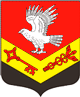 Муниципальное образование«ЗАНЕВСКОЕ   ГОРОДСКОЕ   ПОСЕЛЕНИЕ» Всеволожского муниципального района Ленинградской областиАДМИНИСТРАЦИЯПОСТАНОВЛЕНИЕ 02.04.2020                                                                                              № 175д. ЗаневкаО демонтаже нестационарноготоргового объектаВ соответствии с Земельным кодексом Российской Федерации, Градостроительным кодексом Российской Федерации, Федеральными законами от 06.10.2003 № 131-ФЗ «Об общих принципах организации местного самоуправления в Российской Федерации», от 28.12.2009 № 381-ФЗ «Об основах государственного регулирования торговой деятельности в Российской Федерации», постановлением администрации МО «Заневское городское поселение» от 17.12.2019 № 686 «Об утверждении  Положения о порядке выявления и демонтажа нестационарных торговых объектов на территории МО «Заневское городское поселение», актом о выявлении неправомерно размещенного нестационарного объекта от 17.03.2020 №17, в связи с невыполнением требования о демонтаже неправомерно размещенного нестационарного объекта на территории МО «Заневское городское поселение» от 18.03.2020, на основании протокола заседания комиссии по вопросам демонтажа нестационарных торговых объектов от 02.04.2020 №1/20, администрация муниципального образования «Заневское городское поселение» Всеволожского муниципального района Ленинградской области ПОСТАНОВЛЯЕТ: Демонтировать нестационарный торговый объект, размещенный по адресу: Ленинградская область, Всеволожский муниципальный район, 
г. Кудрово, земельный участок с кадастровым номером 47:07:1044001:11788 (возле дома, Европейский проспект 6 к1 стр.)(далее – объект).  МКУ «ЦОУ» не позднее 3 рабочих дней с момента вступления в силу настоящего постановления: Разместить настоящее постановление на официальном сайте МО «Заневское городское поселение» в сети Интернет, www.zanevkaorg.ruРазместить настоящее постановление непосредственно на объекте.В случае выявления правообладателя объекта  направить настоящее постановление правообладателю объекта заказным почтовым отправлением с уведомлением о вручении на адрес проживания или юридический адрес регистрации или вручить под личную роспись. Организовать работу по непосредственному проведению демонтажа неправомерно размещенного объекта, указанного в пункте 1 настоящего постановления, в соответствии с порядком демонтажа нестационарных объектов, установленным постановлением администрации МО «Заневское городское поселение» Всеволожского муниципального района Ленинградской области от 17.12.2019 № 686 «Об утверждении Положения о порядке выявления и демонтажа нестационарных торговых объектов на территории МО «Заневское городское поселение».Настоящее постановление вступает в силу после его подписания.  Контроль над исполнением настоящего постановления возложить на заместителя главы администрации Гречица В.В.Глава администрации	А.В. Гердий